Hlášení 23.7.2014V pondělí 21.7.2014, byl v Měrůtkách nalezen  černý kříženec jezevčíkaPřípadný majitel  ať se přihlásí na tel. čísle 606 520 082Tělovýchovná jednota Lutopecny-Měrůtky si Vás dovoluje pozvat na prázdninovou diskotéku v pátek 25.7. začátek  od 20,00hod , hraje DJ Němeček. Vstupné 50,- Kč akce se koná za každého počasí.Zítra dne  24.7.2014 bude soukromý prodejce p. Gajdůšek z Prakšic prodávat v Měrůtkách od 12.45hod a v Lutopecnách od 13.00hod:Kuřice v ceně 155,-Kč za kusKohouty					            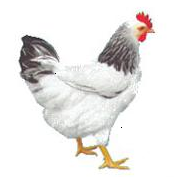 Krůty v ceně 180,-Kč za kusKačeny  v ceně 55,-Kč za kus     Kontakt na prodejce : 603 324 960, 572 672 233